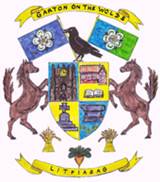 Garton on the Wolds Parish Councilgartonparishcouncil.eastriding.gov.ukClerk:  Catherine Simpson, 19 Princess Road, Market Weighton, York, YO43 3BX29th February 2024Dear CouncillorYou are hereby summoned to attend a meeting of Garton on the Wolds Parish Council at 19:15 on Thursday the 7th March in the school, Station Road, Garton on the Wolds.Members of the public are welcome to attend the meeting and may address the council during the Public Participation period.  An agenda for the meeting is shown below.Yours sincerelyCatherine Simpson	Catherine SimpsonClerk of the CouncilAGENDAWelcome & recording declaration.Public Open Forum – to note that the meeting is temporarily suspended for a period of up to 15 minutes to allow for a period of public participation during which members of the public may address the Council on any matter affecting the parish.  Please note that this is not a period for discussion.To receive apologies and approve reasons for absence.Declarations of Interest:To record declarations of Pecuniary/non-pecuniary interests by any member of the Council in respect of the agenda items listed below.  Members declaring interests should identify the agenda item and type of interest being declared.To note dispensations given to any member of the Council in respect of the agenda items listed below:Co-option: to fill the remaining vacancies.Minutes:To discuss any issues or observations from the minutes of the following meeting(s)1st February 202420th February 2024To adopt the minutes from the above meeting(s) as a true recordFinance: To approve the payments noted on the Payment Schedule.To approve the accounts for February and sign the bank reconciliation.To receive an update om the change of bank signatories.To receive reports / discuss the following issues:Village maintenance: to receive updates on the following:Highways: to receive updates on the following:Community speed watch initiative – to finalise the arrangements for the training session on the 21st March.Telephone box & defibrillator:To receive the monthly inspection report.Outdoor spaces: Bus shelter – to discuss the project and receive an update from Cllr. Botten following her discussion with Men in Sheds.External meetings: to receive reports from if applicable.Possible purchase of land: to receive an update from the Clerk.VE Day 80 years commemoration – to discuss ideas for marking this occasion.Twilight bus service – to discuss a possible donation.Councillor roles – to discuss and allocate councillor roles as appropriate.Training: To discuss a request from the Clerk to undertake the new SLCC qualification, PIALC.To discuss training requirements and requests from councillors.The Pond – to discuss renewal of the pest control contract with ERYC.Correspondence – for information purposes only.Councillors’ exchange and agenda items for next meetingTo note that the next meeting will take place on the 4th April 2024 in the Church, Station Road.